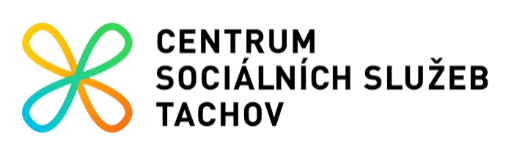 ŽÁDOSTo pobytovou sociální službu(§ 49 a § 50 zákona č. 108/2006 Sb., o sociálních službách)Údaje o poskytovateliÚdaje o žadateliKontaktní osoby žadatele pro účely umístěníPřiznaný stupeň příspěvku na péči žadateleŽadatel má zájem o pobytovou sociální službu (lze označit více domovů)Prohlášení žadatele (zástupce)Vyplněnou žádost včetně vyjádření lékaře o zdravotním stavu žadatele o pobytovou sociální službu doručte na adresu organizace Centrum sociálních služeb Tachov, příspěvková organizace, Americká 242, 347 01 Tachov. Žádost lze zaslat poštou nebo předat osobně v pracovní dny. Doporučujeme předávat žádost v zalepené obálce, která bude označena nápisem "ŽÁDOST".Informace k žádosti a pomoc s vyplněním Vám rádi poskytneme na těchto telefonních číslech 773 744 196 nebo 775 422 027. Další informace jsou k dispozici na www.csstachov.cz Poučení: Pokud žadatel neuzavře smlouvu o poskytování pobytové sociální služby s nástupem nejpozději do 14 dnů od vyzvání, pak poskytovatel považuje takové jednání za odmítnutí nástupu.2018_5Vyjádření lékařeo zdravotním stavu žadatele o pobytovou sociální službu (příloha k žádosti)Vyplnění vyjádření lékaře hradí žadatel o umístění. Elektronickou verzi tohoto tiskopisu ve formátu „docx“ lze stáhnout z našich internetových stránek www.csstachov.cz nabídka „Ke stažení“.		          2018_5	Název:	Centrum sociálních služeb Tachov, příspěvková organizaceAdresa:	Americká 242, 347 01 Tachov 	ID datové schránky:  KPYKHAM Zápis v OR:  Krajský soud v Plzni, oddíl Pr, vložka 650 	IČ:  00377805Titul, jméno a příjmení:      Datum narození:       Adresa bydliště:      Telefon:      	E-mail:      Státní příslušnost:	 Česká republika	 jiný stát EU	 OstatníTitul, jméno a příjmeníTitul, jméno a příjmeníVztah k žadateli (dcera, opatrovník…)Telefon:      Email:	     Email:	     Titul, jméno a příjmeníTitul, jméno a příjmeníVztah k žadateli (dcera, opatrovník…)Telefon:      Email:	     Email:	     	 nevím	 I. stupeň	 III. stupeň	 bez příspěvku	 II. stupeň	 IV. stupeňDomov pro seniory	 Domov pro seniory Kurojedy, Kurojedy 61, Bor 	 Domov seniorů Panorama, U Penzionu 1711, Tachov	 Domov pro seniory Panenská, Panenská 2068, TachovDomov se zvláštním režimem (pro osoby s demencí)	 Domov seniorů Panorama, U Penzionu 1711, TachovProhlašuji, že veškeré údaje v této žádosti jsem uvedl/a pravdivě.V      	dne      	vlastnoruční podpis žadatele (zástupce)Pokud se žadatel ze zdravotních důvodů nemůže podepsat, žádost podepíše v zastoupení osoba, která žádost podává. Při sociálním šetření bude souhlas žadatele s podáním žádosti ověřen.Informace o zpracování osobních údajů jsou zveřejněny na internetových stránkách www.csstachov.cz.Titul, jméno a příjmení žadatele:                                                                     Datum narození:      	Žadatelova aktuální situace vyžaduje pravidelnou pomoc jiné fyzické osoby:    ANO	 NEV případě odpovědi ANO – uveďte, zda je pravidelná pomoc potřebná z důvodu:	 Věku a zdravotního stavu	 Alzheimerovy choroby	 Jiného typu demence                  Stupeň:      	 Mentálního postižení                  Stupeň:      	 Duševního onemocnění   Jiné – uveďte:      Zdravotní stav žadatele vyžaduje poskytnutí ústavní péče ve zdravotnickém zařízení = zdr. zařízení/nemocnice:   ANO	 NEŽadatel trpí akutní infekční nemocí:  ANO	 NEChování žadatele by z důvodu duševní poruchy vážným způsobem narušovalo kolektivní soužití; to neplatí, jde-li o poskytování sociální služby v domově se zvláštním režimem. ANO	 NE	Je žadatel schopen chůze bez cizí pomoci?	 ANO	 NEJe upoután na lůžku?                                                převážně	 trvalePotřebuje žadatel zvláštní péči s ohledem na orientaci, mobilitu a komunikaci: ANO	 NEV případě odpovědi ANO – uveďte, jakou:Jiné údaje:Vyplnil:Datum:     	Razítko a podpis lékařeZÁVĚR – vyplňuje sociální pracovnice Centra sociálních služeb Tachov, příspěvková organizace:Z Vyjádření lékaře vyplývá, že zdravotní stav žadatele/žadatelky: vylučuje poskytování pobytové sociální služby z důvodu: nevylučuje poskytování pobytové sociální službyDatum:                                                                                                                    sociální pracovnice CSS Tachov, p.o.